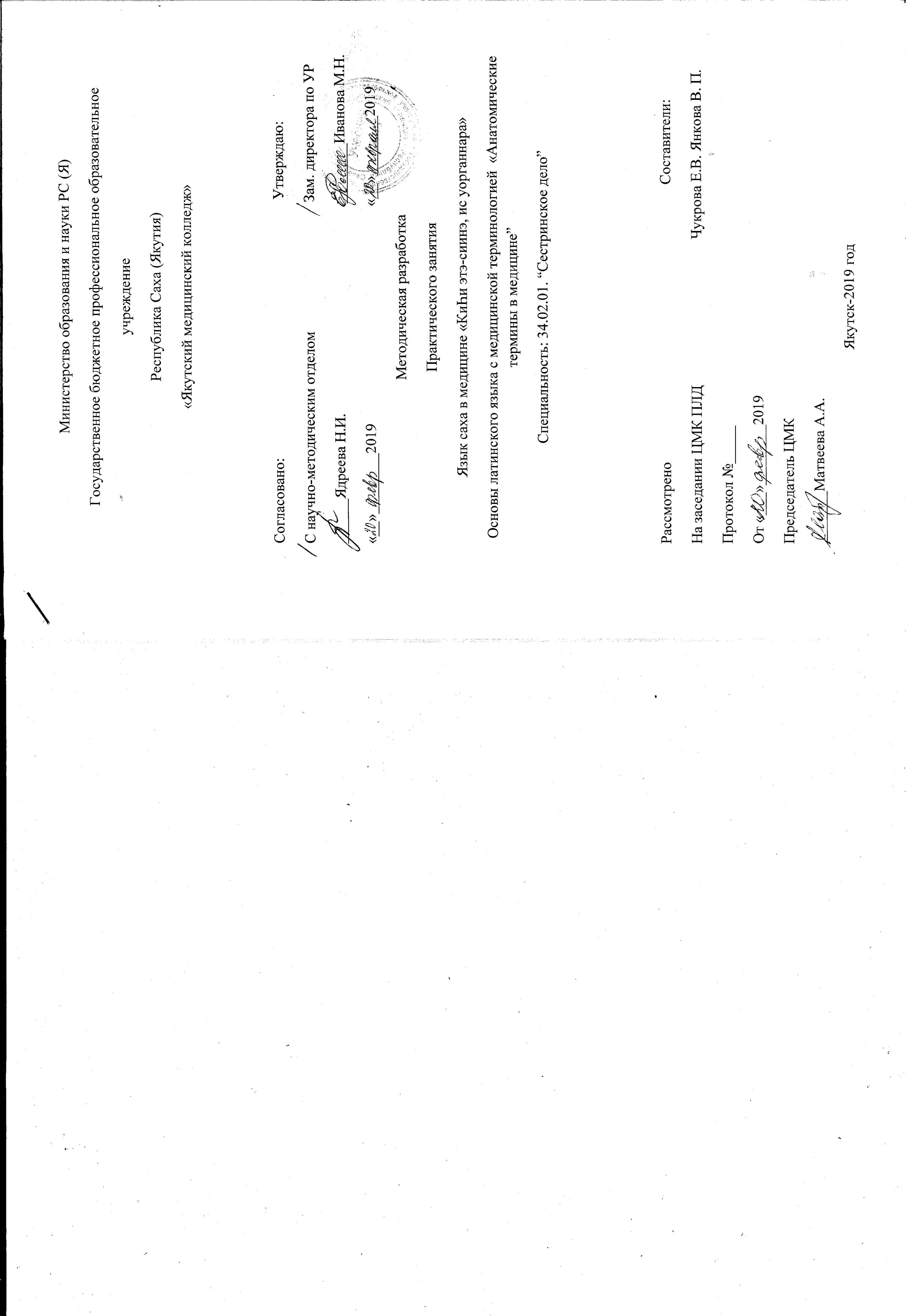 Методическая разработка Практического занятияУчебные дисциплины: «Язык саха в медицине» и «Основы латинского языка с медицинской терминологией»Тема: «КиҺи этэ-сиинэ, ис уорганнара». «Анатомические термины в медицине»Специальность: 34.02.01. «Сестринское дело».Вид занятие: ЛПЗВремя: 90 минут.Место проведение: ГБПОУ РС(Я) «ЯМК»Образовательная цель: закрепить знания терминологии по теме: «Анатомия», освоить новую лексику на латинском языке по данной теме, выявить сходства и различия между анатомической терминологией в латинском и якутском языках, составить якутско-латино-русский словарь терминов по анатомии.Студент должен знать:- элементы латинской грамматики и способы словообразования;- глоссарий по специальности.Студент должен уметь: - правильно читать и писать на латинском языке медицинские термины;- объяснять значение терминов по знакомым терминоэлементам.После изучения темы студент должен:Овладеть общими компетенциями (ОК):Овладеть профессиональные компетенциями (ПК):Методическая цель:   Активизация познавательных способностей студентов, развитие логического мышления, целостного представления о будущей профессиональной деятельности путем использования проблемного, наглядно-иллюстрационного, инновационно-информационного, коллективно-мыслительного методов.Внутрипредметная связь: Анатомические термины в медицинеГреко-латинские дублетыКиһи этэ-сиинэ (Части тела человека)Киһи ис уорганнара (Органы человека)Межпредметная связь: 1)анатомия и физиология человека.Оснащение занятия: мультимедийная презентация, карточки с названиями органов на якутском и латинском языках, карточки с предложениями на якутском языке для индивидуального перевода, таблицы с фразами на латинском и якутском языках для групповой работы якутско-русские и латинские словари.Литература1. Городкова Ю.И. Латинский язык: Учебник для студентов медицинских колледжей и училищ. -  Ростов-на-Дону: Феникс, 2012.2. Кравченко В.И. Латинский язык для медицинских колледжей и училищ Феникс 20163. https://sakhatyla.ru электронный якутско-русский словарьСтруктура занятияООД(Основы ориентировочной деятельности)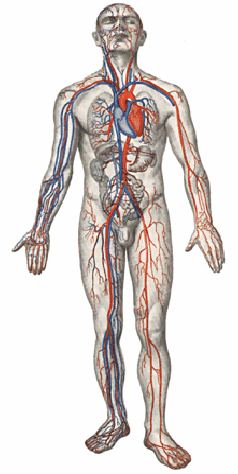 приложение 1Приложение 2Приложение 3Предложения на перевод:Кости защищают и поддерживают органы тела.Шея соединяет голову с туловищем.Мы можем слышать ушами.Почки помогают отделять мочу от крови.Одной из функций печени является усвоение (переработка) химических веществ.Желудок это полый мышечный орган, расположенный между пищеводом и двенадцатиперстной кишкойКостный каркас головы, который состоит из 23 костей, называется черепом.Палец (на руке)  – это часть верхней конечности и одна из подвижных частей кисти.Орган в верхней левой части брюшной полости, слева от желудка это – селезенка.Ступня – это часть тела, которая ходит в ботинке.Приложение 4Переведите фразы на русский язык, вычеркните те, которые не являются анатомическими или клиническими терминами.  Подберите к терминам якутские эквиваленты.Venae et arteriaeTabularasaCancer  esophagi (cancer, cri, m)Cavitas abdominis et cavitas thoracis (cavitas, atis, f)Oculi et nasus hominis (hominis, inis, m)Basis cranii (basis, is, f)Lingua LatinaVitium cordis (vitium, I, n)Terra incognita Ruptura musculorum (ruptura, ae,f) Digiti pedisOssa (plur.) capitis  (os, ossis, n)Alma materGangraena pulmonisMorbi nervorumПриложение 5Переведите все латинские фразы на русский язык, исключите те, которые не являются анатомическими или клиническими терминами. Подберите к некоторым из них английские эквивалентыЭталон ответов для этапа 5 «Переведи сложный термин»Подчеркнутые фразы  должны быть исключены как не имеющие отношения к анатомии.Venaeetarteriae – вены и артерииTabularasa – чистая доскаCancer  esophagi– рак пищеводаCavitasabdominisetcavitasthoracis – полость живота и грудная полостьOculietnasushominis – глаза и нос человекаBasiscranii – основание черепаLinguaLatina – латинский языкVitiumcordis – порок сердцаTerraincognita – неизвестная земляRupturamusculorum – разрыв мышцDigitipedis – пальцы стопыOssacapitis  – кости головыAlmamater – мать кормящаяGangraenapulmonis – гангрена легкогоMorbinervorum – болезни нервовПары латино-английских медицинских эквивалентов:Cancer  esophagi  - cancer of esophagusCavitasabdominisetcavitasthoracis - abdominal cavity and chest cavityOculi etnasushominis - human eyes and noseDigitipedis - toesMorbinervorum - nerve diseasesПриложение 6якутские фразыКуртах рага – рак пищеводаИс көҥдөйө, агда көҥдөйө – брюшная полость и грудная полостьХарах, мурун – глаза и нос человекатарбах – пальцы ногньиэрбэ ыарыыта – болезни нервовытыс үөһээ сылдьар  – (фразеологизм) – перейтиизруквруки Приложение 7Лист индивидуальной рефлексииПриложение 8Этимология и анатомияРаскрытие этимологии часто позволяет лучше понять, почему данное слово, данный звуковой комплекс стали использоваться для обозначения определенного медицинского понятия.Так, термин musculus, i m (мышца) происходит от греческого слова mys – мышь и  дословно переводится «мышонок».Именно древнегреческие ученые дали мышце название mys, так как некоторые длинные мышцы (например, двуглавая мышца плеча) при сокращении показались им похожими на дрожащую мышь со сгорбленной спинкой. Кстати, и в русском языке до XIXв. употребляли и мышка, и мышца.Термин nervus, i, m (нерв) образован от глагола nere «прясть» и означает «нить», «струна», «жила». По-гречески neuron означает «всё белое и волокнистое: сухожилие, связка».А греческое существительное thorax, перешедшее потом в латинский язык, первоначально имело значение «нагрудная броня, панцирь из металла или ткани». Впоследствии этот термин в медицинской латыни стал обозначать грудную клетку. Этимология может восстанавливать древнейшие, зачастую ошибочные, представления древних ученых о строении человеческого тела. Созданный в ранний период древнегреческой медицины термин артерия (arteria) произошел от двух греческих слов: aёr ( воздух) и tereo (содержать). Этимология термина отражает представление, что артерии содержат воздух. Древние греки полагали, что, поскольку после смерти человека эти сосуды оказываются пустыми, у живого человека они также ничего, кроме воздуха, не содержат. Поэтому греческие анатомы длительное  время не находили принципиального различия между собственно артериями и трахеей; и то и другое именовалось одним словом arteria,  а различие между ними выражалось эпитетами: собственно артерия именовалась arterialeia (leios - гладкий), а трахея – arteriatracheia (trachys - шероховатый).Приложение 9Nosce te ipsumВ переводе с латинского языка фраза Nosce te ipsum означает «Познай самого себя».Древнегреческий оригинал звучит так: гно ти сэаутон.Как сообщает философ Платон в своём диалоге «Протагор», это плод совместных раздумий «семи великих мудрецов» Древней Греции, которые жили в  VI в. до н. э.Платон пишет, что однажды Фалес, Питтак, Биант, Солон, Клеобул, Мисон и Хилон собрались в храме Аполлона в Дельфах и в результате долгого диспута пришли к абсолютной, по их мнению, истине. Найденную истину – «познай самого себя» - они написали на стене этого знаменитого храма.Выше упомянутый древнегреческий философ Хилон эту  мысль развивал так: «Познай самого себя, и ты познаешь богов и Вселенную».Высказывание это часто ошибочно присваивается другому древнегреческому мудрецу, Сократу. Его заслуга в том, что именно он сделал это выражение весьма популярным, разъясняя его своим ученикам, широко используя в своих беседах и выступлениях.Фраза употребляется в смысле: человеку необходимо понять, что он хочет ( что сделает его истинно счастливым) и какими возможностями для достижения этой цели он располагает.Однако в средние века существовало и более прямое понимание этой фразы: так, формула Nosce te ipsum широко использовалась в анатомических таблицах и атласах.Ок 4Осуществлять поиск и использование информации, необходимой для эффективного выполнения профессиональных задач, профессионального и личностного развития.ПК 2.1.Представлять информацию в понятном для пациента виде, объяснять ему суть вмешательств.1Организационная часть:- приветствие - проверка готовности аудитории и студентов к занятию- отметка отсутствующих3 мин2Целевая установка:Создать проблемную ситуацию для подведения студентов к теме занятия5 мин3Актуализация базовых знанийФронтальный опрос по теме (приложение 1)10 мин4Практическая часть:Выполнение практических заданийПоказ слайда;- составление пар терминов на якутском и латинском языках- перевод предложений с русского на якутский-латинские фразы-контроль знаний: викторина и загадки60 мин5Рефлексия10 мин6Подведение итогов занятия2 мин№Основные этапы занятияЦельДеятельность преподавателяДеятельность студента1Организационная часть Создание условий для учебной деятельности и контроль посещаемости.Приветствие преподавателя. Оценка готовности к занятию аудитории, оценка внешнего вида студентов.Приветствие студентов.Доклад дежурного.2Целевая установкаАктивизация мыслительной деятельности студентов, подготовка к формированию умений и навыков по теме занятия.Создает проблемную ситуацию для подведения студентов к теме занятия. Ознакомление с целью занятия.Включаются в активное сотрудничество с преподавателем, настраиваются на начало занятия.3Актуализация базовых знаний. Фронтальный опрос (приложение 1)Закрепление ранее полученных знаний для выполнения практических заданий.Преподаватель разделяет студентов на 2 группы, дает карточки с названиями органов и частей тела (приложения 1).Располагают название частей тела и органов правильно.Активное участие в конкурсе с преподавателем. Взаимосвязь студентов с друг другом.4Практическая частьИгра «Анатомическое лото»  ОК 4, ПК 2.1.«Переведи сложный термин». ОК 4, ПК 2.1.Перевод латинских фраз. ОК 4, ПК 2.1.Викторина. ОК 4, ПК 2.1.Формирование профессиональной лексики, практических умений, воображения, внимательности, способностей в области учебной деятельности.Раскрывает сущность содержание практического занятия.Взаимосвязь студентов друг другом.5рефлексияЗакрепление умений и знаний.Создает условия для анализа усвоения материала по вопросам:- достигли ли мы целей сегодняшнего занятия?- что нового узнали?- что не понравилось?- ваши предложения.Проводят анализ занятия…8Подведение итогов занятияРазвитие умения анализировать, навыка самоконтроля, стимулировать интерес к учебе, исправления ошибок.Выставляет полученный балл, оценивает активность каждого студента.Резюмирует совместное взаимодействие на данном занятии.№Якутский языкЛатинский переводЛОТОЛОТОЛОТОХабарҕаtrachea, ae, fТрахеяКуолайesophagus, i, mПищевод, глоткаИс, тараһаabdomen, inis, nживот, брюшная полостьАгда, агда уҥуоҕаthorax, acis, mгрудная клеткасүрэх cor, cordis, nсердцеТыҥаpulmo, onis, mлегкоеОһоҕосintestinum, i, nкишечникХорук тымырarteria, ae, fартерияКүөх тымырvena, ae, fвенаБылчархайglandula, ae, fжелезаМэйииcerebrum, i, nencephalon, i, nмозгБылчыҥmusculus, i, mмышцаХарахoculus, i, mглазмурун nasus, i, mносНиэрбэnervus, i, mнервКуртахgaster, tris, fжелудокБыарhepar, atis, nпеченьТаалlien, enis, mселезенкаБүөрren, renis, mпочкаТөбө уҥуоҕаcranium, i, mчерепТарбахdigitus, i, mпалeцУллуҥахpes, pedis, m (стопа, нога)ступняУҥуохos, ossis, nкостьТөбөcaput, itis, nголоваКулгаахauris, is, fухо№Якутский языкЛатинский переводЛОТОЛОТОЛОТОХабарҕаКуолайИс, тараһаАгда, агда уҥуоҕасүрэх ТыҥаОһоҕосХорук тымырКүөх тымырБылчархайМэйииБылчыҥХарахмурун НьиэрбэКуртахБыарТаалБүөрТөбө уҥуоҕаТарбахУллуҥахУҥуохТөбөКулгаахлатинскийрусскийякутскийVenaeetarteriaeTabularasaCancer  esophagi (cancer, cri, m)Cavitasabdominis et cavitasthoracis (cavitas, atis, f)Oculi et nasushominis (homo, inis, m)Basis cranii (basis, is, f)LinguaLatinaVitiumcordis (vitium, i, n)Terraincognita Rupturamusculorum (ruptura, ae,f) Digitipedis Ossa (plur.) capitis  (os, ossis, n) Almamater GangraenapulmonisMorbinervorumНазвание этапаКритерии оценивания1 команда1.Представление командне оценивается2.«Собери человека»Максимальное время выполнения – 4 минутыЗа каждое правильно определенное слово – 1 балл, максимальное количество – 15 баллов.Дополнительно за скорость выполнения – 1 балл.3.«Анатомическое лото»За каждую правильно названную пару слов с якутским переводом – 1 балл.За каждый неверно прочитанный термин (по-якутски или по-латински) – штраф 0,5 балла.За исправление ошибок соперниками (чтение или перевод терминов) – бонус 0,5 балла4.«Переведи предложение»За каждое правильно прочитанное и переведенное якутский язык предложение – 1 балл.За ошибки в чтении и переводе – штраф 0,5 балла. За исправление ошибок соперниками (чтение или перевод) – бонус 0,5 балла.5.«Переведи сложный термин»За каждую правильно переведенную фразу (жюри самостоятельно проверяет качество выполнения по эталону ответов) – 1 баллЗа каждую правильно составленную пару соответствий (латинская и якутская фразы) – 1 баллЗа скорость выполнения (кто быстрее выполнит данное задание) – 2 балла6.«Отгадай загадку»За правильный ответ  (команды работают по принципу: кто быстрее отвечает на вопрос)- 1 баллИТОГО:Что знал до занятия?Что узнал?Что хочу узнать?